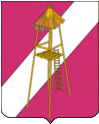 АДМИНИСТРАЦИЯ СЕРГИЕВСКОГО СЕЛЬСКОГО ПОСЕЛЕНИЯ КОРЕНОВСКОГО РАЙОНА      ПОСТАНОВЛЕНИЕ15 ноября  2018 года                                                                                      № 109станица СергиевскаяО внесении изменений в постановление администрации Сергиевского сельского поселения Кореновского района от 01 ноября 2017 года № 116«Об утверждении ведомственной целевой  программы «Информатизация Сергиевского сельского поселения Кореновского района на 2018 год»В соответствии с Федеральным законом от 06 октября 2003 года № 131-ФЗ «Об общих принципах организации местного самоуправления в Российской Федерации», в целях развития информатизации Сергиевского сельского поселения Кореновского района, п о с т а н о в л я ю:           1. Внести в постановление администрации Сергиевского сельского поселения от 01 ноября 2017 года № 116 «Об утверждении ведомственной целевой  программы «Информатизация Сергиевского сельского поселения Кореновского района на 2018 год» следующие изменения:           1.1. В паспорте ведомственной целевой программы «Информатизация Сергиевского сельского поселения  на 2018 год» в разделе «Наименование программных мероприятий» добавить мероприятия «Право использования программ для ЭВМ для управления Сертификатом, по тарифному плану «Квалифицированный Классик» для АРМ «Муниципал» сроком действия 12 мес. (без выдачи защищенного носителя); Абонентское обслуживание по тарифному плану «Квалифицированный Классик» для АРМ-Муниципал сроком действия 12 мес., настройка, (без выдачи защищенного носителя); Сопровождение сертификата; Право использования программ для ЭВМ для управления Сертификатом по тарифному плану «КЭП для Росреестра» сроком действия 12мес., без выдачи защищенного носителя; Абонентское обслуживание по тарифному плану «КЭП для Росреестра» сроком действия 12 мес., настройка, (без выдачи защищенного носителя); Сопровождение сертификата».            1.2. В паспорте ведомственной целевой программы «Информатизация Сергиевского сельского поселения  на 2018 год» в разделе «Объемы и источники финансирования» изменена сумма «237800,00 рублей».      1.3. В разделе  «4.Система  программных мероприятий» добавлено мероприятия «Право использования программ для ЭВМ для управления Сертификатом, по тарифному плану «Квалифицированный Классик» для АРМ «Муниципал» сроком действия 12 мес. (без выдачи защищенного носителя); Абонентское обслуживание по тарифному плану «Квалифицированный Классик» для АРМ-Муниципал сроком действия 12 мес., настройка, (без выдачи защищенного носителя); Сопровождение сертификата; Право использования программ для ЭВМ для управления Сертификатом по тарифному плану «КЭП для Росреестра» сроком действия 12мес., без выдачи защищенного носителя; Абонентское обслуживание по тарифному плану «КЭП для Росреестра» сроком действия 12 мес., настройка, (без выдачи защищенного носителя); Сопровождение сертификата».           2. Финансовому отделу администрации Сергиевского сельского поселения Кореновского района (Бундюк) осуществлять финансирование расходов на реализацию указанной программы в пределах средств, утвержденных в бюджете Сергиевского сельского поселения на эти цели.3. Обнародовать настоящее постановление в установленных местах для обнародования муниципальных правовых актов Сергиевского сельского поселения.            4. Постановление  вступает в силу со дня его подписания.ГлаваСергиевского сельского поселенияКореновского района                                                                        А.П. Мозговой